     Bibliolog mit Erzählfiguren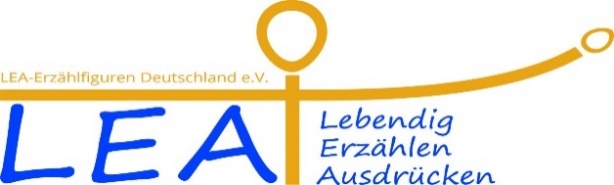 Bibliolog ist ein Weg, gemeinsam mit einer Gemeinde, mit Gruppen oder Schulklassen, in Geschichten der Bibel einzutauchen. So erschließen sich oft wesentliche Erkenntnisse der Bedeutung der Texte. Ähnlich wie im jüdischen Midrasch stellt Bibliolog Rahmenbedingungen bereit, damit zwischen den Buchstaben der Bibeltexte - dem "schwarzen Feuer" - das verborgene "weiße Feuer" zum Lodern kommt. In der Grundform des Bibliologs geschieht dies so, dass sich die Teilnehmenden mit einer biblischen Gestalt identifizieren und diese Rolle mit Leben füllen. Dies kann auf unterschiedliche Weise methodisch ergänzt und vertieft werden. Dieser Aufbaukurs wendet sich an alle, die nach dem Grundkurs erste Leitungserfahrungen mit dem Bibliolog gesammelt haben. Er gibt Gelegenheit im Erfahrungsaustausch die eigene Praxis zu reflektieren und seine methodischen Fähigkeiten durch die Arbeit mit biblischen Erzählfiguren zu erweitern.Im Aufbaukurs werden eine oder mehrere biblische Gestalten mit einer Erzählfigur vorgestellt. Der Bibliolog, der in seiner Grundform wesentlich sprachlich gestaltet wird, wird so um die visuelle Dimension erweitert: einzelne Szenen, die Beziehungen und Haltungen der Figuren werden anschaulich, anschaubar, begreifbar.Teilnahmevoraussetzung:Voraussetzung für die Teilnahme am Aufbaukurs ist ein erfolgreicher Abschluss des Grundkurses (mit Zertifikat) und (erste) Erfahrungen mit dem Bibliolog in eigener Praxis.Die Anmeldung ist erst gültig, wenn eine Kopie des Zertifikats bis zum 7. August 2023 bei Sibylle Wahl vorliegt. Sollte das Zertifikat nicht bis zu diesem Zeitpunkt vorliegen, wird der Platz an die/den nächsten Teilnehmenden auf der Warteliste weitergegeben. Bei kurzfristiger Abmeldung sind, sollte kein Ersatz gefunden werden, die kompletten Kosten zu zahlen.Termin: 15. - 17. September 2023 in 97074 Würzburg, Schönstadthaus, Josef-Kentenich-Weg 1Zeiten:  Freitag 18.00 Uhr bis Sonntag 14.00 Uhr (Abreise nach dem Mittagessen)TN-Zahl: max. 8Kosten: Kursgebühr: bei 8 TN = 120 €; 7 TN = 135 €; 6 TN = 165 €; 5 TN = 195 € (Mitglieder des LEA-Erzählfiguren Deutschland e.V. zahlen 30 € weniger) zuzüglich 164,00 € für Übernachtung und Verpflegung im EZ; DZ 150,00 € Der Veranstalter behält sich vor, bei weniger als 6 TN den Kurs u.U. nach Rücksprache mit dem Referenten abzusagen.Referent: Rainer Brandt, Bibliologtrainer und Geschäftsführer des Internationalen Bibliolog Netzwerkes. Leiter des Studienzentrum in Josefstal von 2004-2018.Anmeldung an: LEA-Erzählfiguren Deutschland e.V. z. Hd. Sibylle Wahl (1.Vorsitzende) Lindenstockstr.12;  57299 Burbach  02736/448791 wahlsibylle@aol.com Die Kursgebühr ist bis zum 7.08.2023 bei der Volksbank Main-Tauber IBAN DE 53 67390000 0087 172805 mit dem Vermerk „Bibliolog mit Erzählfiguren“ zu überweisen.